南京医科大学江宁校区学生食堂改造工程项目监理服务竞争性磋商公告项目概况南京医科大学江宁校区学生食堂改造工程项目监理服务采购项目的潜在响应供应商应在（线上）获取采购文件，并于2024年4月2日09点00分（北京时间）前递交响应文件。一、项目基本情况项目编号：JSHC-2024030076A3项目名称：南京医科大学江宁校区学生食堂改造工程项目监理服务最高限价：本工程监理服务费计算按工程费用1800 万元为基数，不超过发改价格〔2007〕670号《建设工程监理与相关服务收费管理规定》收费标准采购方式：竞争性磋商资金来源：财政性资金采购需求：江宁校区学生食堂改造工程施工全过程监理合同履行期限：南京医科大学江宁校区学生食堂改造工程项目实施期间本项目（是/否）接受联合体：否二、申请人的资格要求：1.供应商应满足以下条件：1.1具有独立承担民事责任的能力（提供法人或者其他组织的营业执照复印件）；1.2具有良好的商业信誉和健全的财务会计制度（提供2023年3月至响应截止时间前任一月份的资产负债表和利润表，或2022/2023年度审计报告，或银行出具的针对本项目的资信证明，或财政部门认可的专业担保机构出具的响应担保函）；（法人或者其他组织成立未满一年的可以不提供）1.3具有履行合同所必需的设备和专业技术能力（根据项目需求提供履行合同所必需的设备和专业技术能力的证明材料或承诺函）； 1.4有依法缴纳税收和社会保障资金的良好记录（提供2023年3月至响应截止时间前任一月份依法缴纳税收的凭据，以及缴纳社会保险的凭据（专用收据或社会保险的凭据）。依法免税或不需要缴纳社会保障资金的响应供应商，应提供相应文件证明）；1.5参加本次采购活动前三年内（成立时间不足三年的自成立之日起），在经营活动中没有重大违法记录（提供参加本次采购活动前三年内在经营活动中没有重大违法记录的书面声明）；1.6响应供应商须提供法定代表人授权书原件、法定代表人身份证复印件、授权代表身份证复印件（如果是法定代表人直接参与响应的可以不提供授权书）。。2.本项目的特定资格要求：（1）具备建设行政主管部门颁发的房屋建筑工程监理专业乙级及以上或监理综合资质证书；（2）项目总监资质类别和等级：国家注册监理师(含)以上并且房屋建筑工程(含)以上。同时提供投标人为总监理工程师缴纳的近六个月（2023年9月至2024年2月）养老保险缴费证明材料（养老保险缴费证明材料为社保中心出具的加盖社保中心章或社保中心参保缴费证明电子专用章）。3.拒绝下述供应商参加本次采购活动:3.1为采购项目提供整体设计、规范编制或者项目管理、监理、检测等服务的；3.2供应商单位负责人为同一人或者存在直接控股、管理关系的不同供应商，不得参加同一合同项下的采购活动；3.3被“信用中国”网站(www.creditchina.gov.cn)或中国政府采购网(www.ccgp.gov.cn)列入失信被执行人、重大税收违法案件当事人、政府采购严重违法失信行为记录名单的。三、获取采购文件时间： 2024年3月22日至 2024年3月29日，每天上午09:00至11:30，下午13:30至17:00（北京时间，法定节假日除外）地点：南京市建邺区嘉陵江东街8号综合体B3栋一单元16层或邮箱获取采购文件。方式：本项目接受现场或通过邮箱获取采购文件，供应商如确定参加磋商，须购买采购文件，否则响应无效。采购文件售价：¥500（采购文件售后一概不退）获取采购文件须提供的资料：加盖公章的授权委托书原件或扫描件、加盖公章的被委托人身份证复印件或扫描件，及汇款凭据的截图（付款码见附件）（转账时请务必备注公司名称+76A3）。获取采购文件电话：025-83609953    邮箱：jshc3333@163.com 四、提交响应文件截止时间、开启时间和地点截止时间：2024年4月2日09点00分（北京时间）开启时间：2024年4月2日09点00分后（北京时间）地点：南京市建邺区嘉陵江东街8号综合体B3栋一单元16层开标大厅五、公告期限自本公告发布之日起5个工作日。六、其他补充事宜1.评审方法和标准：采用综合评分法。     2.此采购公告在南京医科大学网页(sjfwc.njmu.edu.cn/zbgg/list.htm)发布。     七、对本次活动提出询问，请按以下方式联系。1.采购人信息名    称：南京医科大学　　　地    址：南京市江宁区龙眠大道101号　　联系方式：吴老师  025-86869246　　 　　   　 2.采购代理机构信息名    称：江苏省华采招标有限公司　　　　　　　地　　址：南京市建邺区嘉陵江东街8号综合体B3栋一单元16层　　　　　　　　　　　联系方式：张工 025-83603378　　　　　　　  　　　3.项目联系方式项目联系人：张工            电　　 话：025-83603378江苏省华采招标有限公司2024年3月22日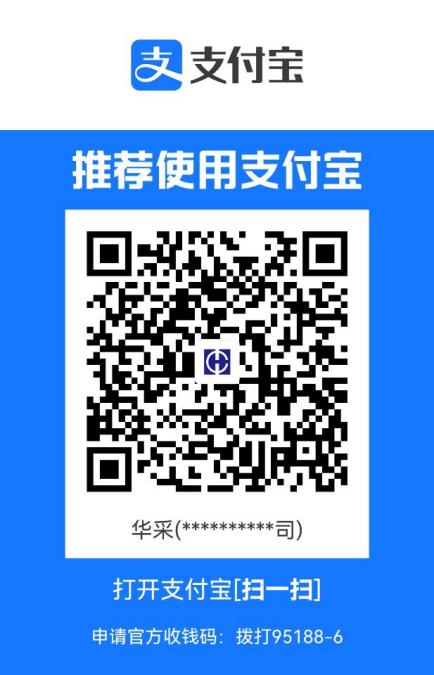 